МЕСТО ПРОВЕДЕНИЯТверь (в 1931—1990 годах – Кали́нин) —административный центр Тверской области, расположенный на берегах реки Волга в районе впадения в неё рек Тверцы и Тьмаки, в 177,6 км к северо-западу от Москвы.Тверь – крупный промышленный, научный и культурный центр на пересечении железнодорожной линии Санкт-Петербург - Москва и автомагистрали «Россия» с Верхней Волгой. Площадь территории города – 152,22 км². Население – 416 тыс. чел. (2016).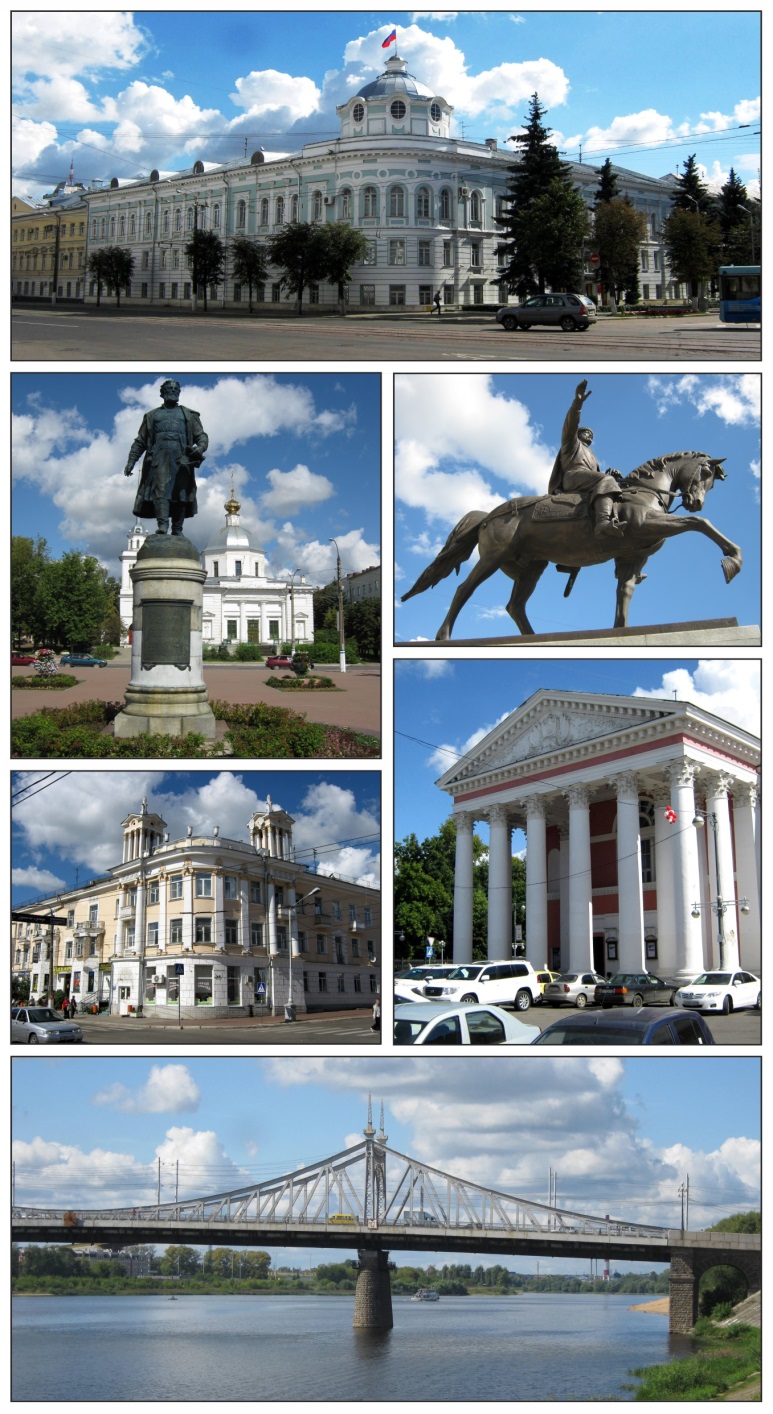 Тверской государственный университет (ТвГУ) –крупнейшее высшее учебное заведение Тверской области. Свою историю университет ведет с 1 декабря 1870 года, когда в Твери была открыта частная педагогическая школа П.П.Максимовича, переформированная в 1917 году в Тверской учительский институт, и, позднее, в Калининский педагогический институт, который 1 сентября 1971 года был реорганизован в Калининский (ныне Тверской) государственный университет.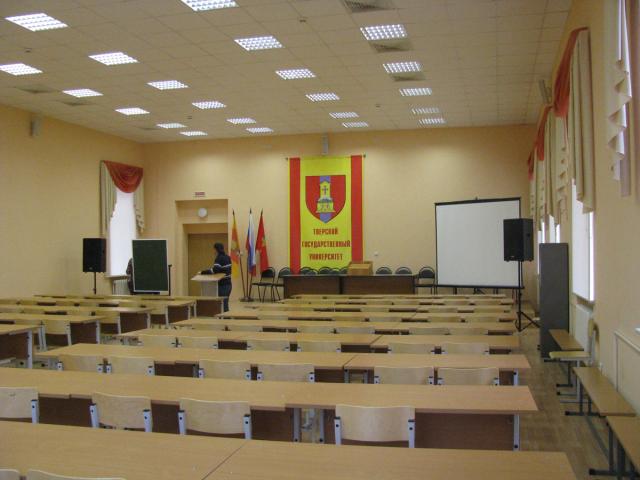 Для проживания рекомендуется гостиница «Волга» (находится в непосредственной близости от места проведения конференции).Конференция будет проводитьсяс 16 мая по 20 мая 2022 года.Адрес Оргкомитета: 170100,  г .Тверь, ул. Желябова, д. 33.Телефоны:+7(909)2691433 (Чернова Елена Михайловна)+7(960)7002323 (Орлов Юрий Димитриевич)+7(952)0876226 (Васильев Сергей Александрович)e-mail: 2022_chem_thermo@tversu.ru Web-cайт конференции: 
https://chtermik.tversu.ru Тезисы докладов необходимо предоставить до 11 апреля 2022 года на электронный адрес оргкомитета:  2022_chem_thermo@tversu.ru Вся переписка с участниками конференции осуществляется по электронной почте.Рабочие языки конференции – Русский, украинский, английский.Форма докладов: устная или стендовая.Сборник трудов будет издан до начала конференции. По решению Оргкомитета ряд докладов будет опубликован в виде статей в специализированных выпусках журналов «Вестник Тверского государственного университета. Серия: Химия» (входит в перечень ВАК), и в сборнике «Физико-химические аспекты изучения кластеров, наноструктур и наноматериалов» (индексируется в WoS).Организационный взнос за участие в конференции не взимаетсяОплата проезда, проживания и питания осуществляется за счет собственных средств участников конференции.ИСТОРИЯ КОНФЕРЕЦИИI, II и IV Международная конференция "Химическая термодинамика и кинетика" были организованы До-нецким национальным техническим университетом (ДонНТУ), Донецким национальным университетом экономики и торговли им. Туган-Барановского (Дон-НУЭТ) и Новгородским государственным университе-том им. Ярослава Мудрого (НовГУ) и проведены в 2011, 2012 и 2014 гг. в Донецке. III и V Меж-дународные конференции "Химическая термодинамика и кинетика" были проведены в Великом Новгороде в 2013 и в 2015 гг (при финансовой поддержке РФФИ). Последующие конференции: в 2016, 2018 и 2019 гг проходили в Твери на базе ТвГУ; в 2017, 2020 и 2021 гг конференции «Химическая термодинамика и кинетика» были проведены в Великом Новгороде.Министерство образования и науки Российской ФедерацииОбщероссийская общественная организация 
«Российское профессорское собрание»Тверской государственный университетНовгородский государственный университет
 имени Ярослава МудрогоДонецкий национальный технический университетДонецкий национальный университет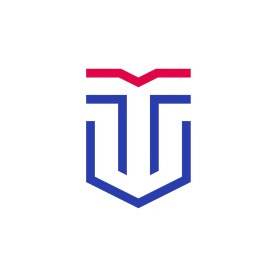 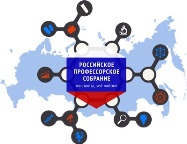 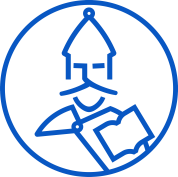 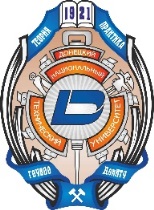 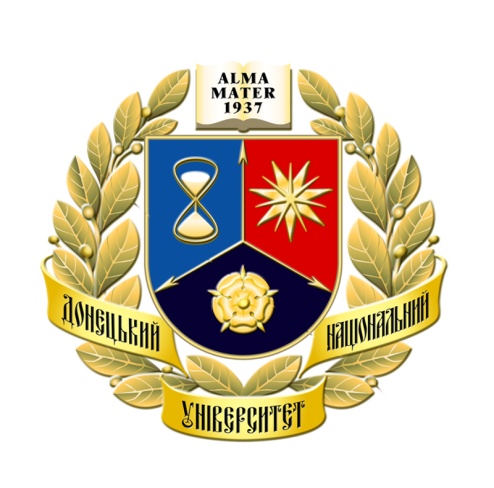 Двенадцатая международная научная 
конференция 
“ХИМИЧЕСКАЯ ТЕРМОДИНАМИКА 
И КИНЕТИКА”16 мая – 20 мая 2022 г.г. Тверь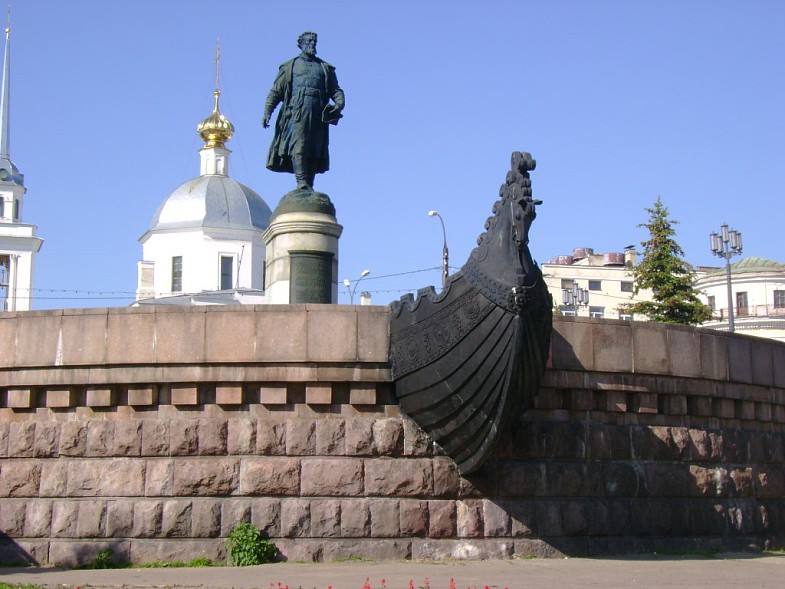 СОСТАВ ОРГАНИЗАЦИОННОГО КОМИТЕТАПредседатель: Зиновьев Андрей Валерьевич, д-р биол. наук, проректор по научной и инновационной деятельности ФГБОУ ВО «Тверской государственный университет». Заместитель председателя: Захаров Анатолий Юльевич, д-р физ.-мат. наук, проф. кафедры общей и экспериментальной физики ФГБОУ ВО «Новгородский государственный университет имени Ярослава Мудрого»  Заместитель председателя: Орлов Юрий Димитриевич, д-р хим. наук, проф., зав. кафедрой общей физики ФГБОУ ВО «Тверской государственный университет» Секретари конференции: Чернова Елена Михайловна, канд. физ.-мат. наук, заведующий БУЛОФ ФГБОУ ВО «Тверской государственный университет»,Васильев Сергей Александрович, канд. физ.-мат. наук, стар.препод. кафедры прикладной физики  ФГБОУ ВО «Тверской государственный университет»Члены комитета:Мирошниченко Евгений Александрович, д-р хим. наук, гл. науч. сотр. ФГБУН «Институт химической физики им. Н.Н. Семенова, РАН», г. Москва; Никольский Виктор Михайлович, д-р хим. наук, проф. кафедры неорганической и аналитической химии ФГБОУ ВО «Тверской государственный университет»; Гриб Владислав Валерьевич, д-р юр. наук, проф., председатель Российского профессорского собрания, член-корреспондент РАО;Сулайманов Алмаз Омурзакович, канд. техн. наук, доцент, директор института электронных и информационных ФГБОУ ВО «Новгородский государственный университет имени Ярослава Мудрого»;Самсонов Владимир Михайлович, д-р физ.-мат. наук, проф. кафедры общей физики ФГБОУ ВО «Тверской государственный университет»; Каплунов Иван Александрович, д-р техн. наук, проф, зав. кафедрой прикладной физики ФГБОУ ВО «Тверской государственный университет», председатель Тверского отделения Российского профессорского собрания;Сульман Михаил Геннадьевич – д-р хим. наук, проф., зав. кафедрой стандартизацией, сертификацией и управление качеством ФГБОУ ВО «Тверской государственный технический  университет»;Медведева Ольга Николаевна -  канд. физ.-мат. наук, доц. кафедры общей физики, ученый секретарь ФГБОУ ВО «Тверской государственный университет».СОСТАВ ПРОГРАММНОГО КОМИТЕТАОрлов Юрий Димитриевич, д-р хим. наук, проф., зав. кафедрой общей физики ФГБОУ ВО «Тверской государственный университет» - председатель;Захаров Анатолий Юльевич, д-р физ.-мат.наук, проф. кафедры общей и экспериментальной физики ФГБОУ ВО «Новгородский государственный университет имени Ярослава Мудрого» - заместитель председателя;Каплунов Иван Александрович, д-р техн. наук, проф., зав. кафедрой  прикладной физики ФГБОУ ВО «Тверской государственный университет», председатель Тверского отделения Российского профессорского собрания -  заместитель председателя;Филиппов Владимир Михайлович, д-р физ.-мат. наук, проф., председатель Наблюдательного совета Российского профессорского собрания, академик РАО;Веревкин Сергей Петрович, д-р хим. наук, проф. Ростокского университета (Universität Rostock, Deutschland);Гененко Юрий Анатольевич, д-р физ.-мат. наук, проф. Технического университета в Дармштадте (Technische Universität Darmstadt, Deutschland);Алымов Михаил Иванович,  д-р техн. наук, проф., чл.-корр.РАН, директор ФГБУМ «Институт структурной макрокинетики и проблем материаловедения им. А.Г. Мершакова» РАН, г. Черноголовка;Зайцев Сергей Юрьевич, д-р хим. наук, д-р биол. наук, проф., зав. кафедрой органической и биологической химии ФГБОУ ВО «Московская государственная академия ветеринарной медицины и биотехнологии им. К.И. Скрябина»; Карташинская Елена Сергеевна, д-р хим. наук, доцент кафедры физической и органической химии ГОУ ВПО «Донецкий национальный технический университет»;Михальчук Владимир Михайлович, д-р хим. наук, проф., зав. кафедрой физической химии ГОУ ВПО «Донецкий национальный технический университет»;Опейда Иосиф Алексеевич, д.х.н., проф., зам. директора по научной работе Института физико-органической химии и углехимии НАН Украины;Самсонов Владимир Михайлович, д-р физ.-мат. наук, проф. кафедры общей физики ФГБОУ ВО «Тверской государственный университет».Конференция призвана создать единое научно-образовательное пространство, объединяющее российских и зарубежных исследователей, которые работают в области физической химии, химической физики, материаловедения, физико-химической информатики, математического и компьютерного моделирования, а также ознакомить с современными естественно-научными тенденциями студентов бакалавриата, магистратуры и аспирантуры ВУЗОВ и апробация научных исследований молодых ученых.Основные направления конференцииСекции и ТЕМАТИКА КОНФЕРЕНЦИИ1. Термодинамика и физико-химическое 
материаловедениеСовременная интерпретация законов термодинамики, статистическая термодинамика, принципы и методы статистической физики, применение термодинамики к прогнозированию термодинамических свойств индивидуальных веществ в различных фазовых состояниях, смесей и растворов; термодинамические аспекты материаловедения, в том числе для твердых, сегнетоэлектрических и полупроводниковых кристаллов и керамик, магнитных и других материалов.2. Термодинамика границ раздела, гетеро- и наносистемТермодинамика поверхностных явлений и гетерогенных систем, включая микрогетерогенные системы и наносистемы; размерные зависимости термодинамических, электро-физических и оптических характеристик.3. Химическая кинетика и процессы переносаКинетика химических процессов, катализ, неравновесная термодинамика; процессы переноса в гомогенных и многофазных системах: диффузия, теплопроводность, электро-кинетические явления.4. Первопринципное, атомистическое и 
термодинамическое моделированиеРасчетное прогнозирование термодинамических и кинетических свойств индивидуальных веществ и композиционных материалов, квантово-химические расчеты, атомистическое и термодинамическое моделирование, многомасштабное моделирование.физическая химияхимическая физикаматериаловедениефизико-химическая информатикаматематическое и компьютерное моделирование